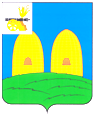 АДМИНИСТРАЦИЯКИРИЛЛОВСКОГО СЕЛЬСКОГО ПОСЕЛЕНИЯРОСЛАВЛЬСКОГО РАЙОНА СМОЛЕНСКОЙ ОБЛАСТИП О С Т А Н О В Л Е Н И Еот  20.10.2023                  года №  85О внесении изменений в Административный регламент предоставления муниципальной услуги «Признание граждан малоимущими, в целях принятия их на учет в качестве нуждающихся в жилых помещениях, предоставляемых по договорам социального найма»В соответствии с Федеральным законом от 06.10.2003 № 131 – ФЗ «Об общих принципах организации местного самоуправления в Российской Федерации», Федеральным законом от 27.07.2010 № 210 – ФЗ «Об организации предоставления государственных и муниципальных услуг», областным законом от 13.03.2006 № 5-з «О порядке определения в Смоленской области размера дохода, приходящегося на каждого члена семьи, и стоимости имущества, находящегося в собственности членов семьи и подлежащего налогообложению, в целях признания граждан малоимущими и предоставления им по договорам социального найма жилых помещений муниципального жилищного фонда и о порядке признания в Смоленской области граждан малоимущими в целях предоставления им по договорам социального найма жилых помещений муниципального жилищного фонда»Администрация  Кирилловского сельского поселения
Рославльского района Смоленской области
п о с т а н о в л я е т:1. Внести в Административный регламент Администрации Кирилловского сельского поселения Рославльского района Смоленской области предоставления муниципальной услуги «Признание граждан малоимущими, в целях принятия их на учет в качестве нуждающихся в жилых помещениях, предоставляемых по договорам социального найма», утвержденный постановлением Администрации Кирилловского сельского поселения Рославльского района Смоленской области 31.03.2017 № 39 (в редакции постановления Администрации Кирилловского сельского поселения Рославльского района  Смоленской  области от 25.02.2020 № 12, от 25.12.2020 №81, от 27.01.2022 № 16)  следующие изменения: 1) в подразделе 2.6 раздела 2:а) пункт 2.6.1 изложить в следующей редакции:«2.6.1. Для предоставления муниципальной услуги заявитель представляет в Администрацию следующие документы:1) заявление в письменной форме о признании его малоимущим (далее - заявление) с указанием всех членов семьи, зарегистрированных совместно с гражданином по месту его жительства, и степени родства;2) документ, удостоверяющий личность гражданина;3) правоустанавливающие документы, подтверждающие право собственности гражданина и членов его семьи на объекты недвижимости, права на которые не зарегистрированы в Едином государственном реестре недвижимости;4) документы, содержащие сведения о стоимости принадлежащих на правах собственности гражданину и членам его семьи транспортных средств, признаваемых объектом налогообложения по транспортному налогу;5) документы, подтверждающие получение согласия членов семьи гражданина или их законных представителей на обработку персональных данных указанных членов семьи;6) документ, удостоверяющий личность представителя гражданина, и документ, подтверждающий полномочия представителя гражданина (при подаче заявления и документов представителем гражданина).»;2) пункт 2.6.2 изложить в следующей редакции:«2.6.2. Администрация в срок, не превышающий трех рабочих дней со дня представления гражданином (его представителем) заявления, направляет межведомственные запросы в органы, предоставляющие государственные услуги, органы, предоставляющие муниципальные услуги, иные государственные органы, органы местного самоуправления либо подведомственные государственным органам или органам местного самоуправления организации, участвующие в предоставлении государственных или муниципальных услуг, в соответствии с нормативными правовыми актами Российской Федерации, областными нормативными правовыми актами, муниципальными правовыми актами, о представлении:1) документов (сведений, содержащихся в них) о доходах, полученных гражданином и членами его семьи за расчетный период, с учетом требований статей 6 и 7 областного закона от 13.03.2006 № 5-з «О порядке определения в Смоленской области размера дохода, приходящегося на каждого члена семьи, и стоимости имущества, находящегося в собственности членов семьи и подлежащего налогообложению, в целях признания граждан малоимущими и предоставления им по договорам социального найма жилых помещений муниципального жилищного фонда и о порядке признания в Смоленской области граждан малоимущими в целях предоставления им по договорам социального найма жилых помещений муниципального жилищного фонда»;2) документов (сведений, содержащихся в них) о находящихся в собственности гражданина и членов его семьи объектах движимого и недвижимого имущества, являющегося объектом налогообложения по налогу на имущество физических лиц, земельному налогу и транспортному налогу;3) документов (сведений, содержащихся в них), подтверждающих стоимость принадлежащего на правах собственности гражданину и членам его семьи недвижимого имущества, являющегося объектом налогообложения по налогу на имущество физических лиц и земельному налогу;4) документов (сведений, содержащихся в них), подтверждающих регистрацию гражданина и членов его семьи по месту жительства гражданина на территории Смоленской области.».         2. Настоящее постановление подлежит размещению на официальном сайте Администрации Кирилловского сельского поселения Рославльского района Смоленской области в информационно - телекоммуникационной сети «Интернет».          3.  Контроль исполнения настоящего постановления оставляю за собой.Глава муниципального образованияКирилловского сельского поселенияРославльского района Смоленской области                           т.В.БондареваУтвержденпостановлением Администрации Кирилловского сельского поселения Рославльского района Смоленской областиот 31.03.2017 г.  № 39Административный регламент предоставления муниципальной услуги «Признание граждан малоимущими в целях принятия их на учет в качестве нуждающихся в жилых помещениях, предоставляемых по договорам социального найма»Раздел 1. Общие положенияПредмет регулирования Административный регламент предоставления муниципальной услуги «Признание граждан малоимущими в целях принятия их на учет в качестве нуждающихся в жилых помещениях, предоставляемых по договорам социального найма» (далее – муниципальная услуга) разработан в соответствии с Федеральным законом от 27 июля 2010 года № 210 - ФЗ «Об организации предоставления государственных и муниципальных услуг» в целях повышения качества предоставления муниципальной услуги и устанавливает порядок и стандарт предоставления муниципальной услуги.1.2. Описание заявителей1.2.1. Заявителями являются граждане Российской Федерации, местом жительства которых является муниципальное образование Кирилловское сельское поселение Рославльского района Смоленской области (далее – заявители).1.2.2. От имени заявителя с заявлением о предоставлении муниципальной услуги может обратиться представитель заявителя, который предъявляет документ, удостоверяющий его личность, и представляет (прилагает к заявлению) документ (подлинник или нотариально заверенную копию), подтверждающий его полномочия на обращение с заявлением о предоставлении муниципальной услуги.1.3. Порядок информирования о муниципальной услуге	1.3.1.	Информация о местонахождении и графике работы Администрации:местонахождение и график работы Администрации: Российская Федерация, 216520, Смоленская область, Рославльский район, д. Малые Кириллы, ул. Совхозная, д.2, график работы: 	понедельник – четверг с 09.00 часов до 18.00 часов, пятница с 09.00 часов до 17.00 часов, обед с 13.00 часов до 13.48 часов.Контактные телефоны: 8 (48134) 5-71-63, 8(48134) 5-79-671.3.2. Информация о порядке предоставления муниципальной услуги размещается на интернет - сайте Администрации http://www.kirilly.admin - smolensk.ru. E-mail:  adm.kirilly@yandex.ru. (в редакции постановления № 16 от 27.01.2022 г.)1.3.3.  Информация по вопросам предоставления муниципальной услуги, в том числе о ходе предоставления муниципальной услуги, а также о  регистрации поступившего письменного обращения может быть получена гражданами:непосредственно в Администрации;по почте (по письменным обращениям граждан);с использованием средств телефонной связи, электронной почты.1.3.4.	Консультирование по вопросам предоставления муниципальной услуги осуществляется специалистом Администрации Кирилловского сельского поселения Рославльского района Смоленской области (далее - специалист Администрации). Специалист Администрации, осуществляющий консультирование (по телефону или лично) по вопросам предоставления муниципальной услуги, должен корректно и внимательно относиться к заявителю, не унижая чести и достоинства. Консультирование должно проводиться без больших пауз, лишних слов и эмоций.1.3.5. Информирование заявителя в письменной форме о порядке предоставления муниципальной услуги осуществляется при письменном обращении, в том числе в электронной форме.1.3.6. Размещаемая информация содержит также:извлечения из нормативных правовых актов, устанавливающих порядок и условия предоставления муниципальной услуги;текст Административного регламента с приложениями;бланк  заявления (Приложение №1 к настоящему Административному регламенту);блок - схему (приложение № 2 к настоящему Административному регламенту);перечень документов, необходимый для предоставления муниципальной услуги, и требования, предъявляемые к этим документам;порядок обжалования действий (бездействия) и решений, осуществляемых и принимаемых Администрацией в ходе предоставления муниципальной услуги.1.3.7. При ответах на телефонные звонки и устные обращения заявителей специалисты Администрации подробно, в вежливой форме информируют их по вопросам, касающимся предоставления муниципальной услуги. Ответ на телефонный звонок должен начинаться с информации о наименовании организации, в которое позвонил гражданин, фамилии, имени, отчества и должности лица, принявшего звонок. 1.3.8. Для получения информации по вопросам предоставления муниципальной услуги, услуг, необходимых и обязательных для предоставления муниципальной услуги, сведений о ходе предоставления указанных услуг заявитель указывает дату и входящий номер полученной при подаче документов расписки.  Раздел 2. Стандарт предоставления муниципальной услуги.2.1. Наименование муниципальной услугиНаименование муниципальной услуги - «Признание граждан малоимущими в целях принятия их на учет в качестве нуждающихся в жилых помещениях, предоставляемых по договорам социального найма».2.2. Наименование органа, предоставляющего муниципальную услугу	2.2.1. Муниципальную услугу предоставляет Администрация.2.3. Результат предоставления муниципальной услуги2.3.1. Результатом предоставления муниципальной услуги является принятие Администрацией одного из следующих решений:- признание граждан малоимущими в целях принятия их на учет в качестве нуждающихся в жилых помещениях, предоставляемых по договорам социального найма;- отказ в признании граждан малоимущими в целях принятия их на учет в качестве нуждающихся в жилых помещениях, предоставляемых по договорам социального найма.Решения принимаются в форме постановления Администрации.2.3.2. Процедура предоставления муниципальной услуги завершается получением заявителем следующих документов:- уведомления Администрации о признании граждан малоимущими в целях принятия их на учет в качестве нуждающихся в жилых помещениях, предоставляемых по договорам социального найма, с выпиской из постановления Администрации;- уведомления Администрации об отказе в признании граждан малоимущими, в целях принятия их на учет в качестве нуждающихся в жилых помещениях, предоставляемых по договорам социального найма, с выпиской из постановления Администрации.2.4. Общий срок предоставления муниципальной услугиМуниципальная услуга предоставляется в срок не позднее 30 рабочих дней с момента обращения заявителя.2.5. Правовые основания предоставления муниципальной услугиПредоставление муниципальной услуги осуществляется в соответствии со следующими правовыми актами:1) Конституцией Российской Федерации;2) Гражданским кодексом Российской Федерации;3) Жилищным кодексом Российской Федерации;4) Семейным кодексом Российской Федерации;5) Федеральным законом от 2 мая 2006 года № 59 - ФЗ «О порядке рассмотрения обращений граждан Российской Федерации»;6) Федеральным законом от 24 октября 1997 года  № 134 - ФЗ «О прожиточном минимуме в Российской Федерации»; 7) Федеральным законом от 25 июля 2010 года № 210 - ФЗ «Об организации предоставления государственных и муниципальных услуг»;8) Постановлением Правительства Российской Федерации от                            20 августа 2003 года № 512 «О перечне видов доходов, учитываемых при расчете среднедушевого дохода семьи и дохода одиноко проживающего гражданина для оказания им государственной социальной помощи»;9) Законом Смоленской области от 13 марта 2006 года № 5 - з «О порядке определения в Смоленской области размера дохода, приходящегося на каждого члена семьи, и стоимости имущества, находящегося в собственности членов семьи и подлежащего налогообложению, в целях признания граждан малоимущими и предоставления им по договорам социального найма жилых помещений муниципального жилищного фонда и о порядке признания в смоленской области граждан малоимущими в целях предоставления им по договорам социального найма жилых помещений муниципального жилищного фонда»;10) Распоряжением Администрации Смоленской области от 3 июля 2006 года № 601 - р/адм «Об утверждении Методических рекомендаций по определению органами местного самоуправления муниципальных образований Смоленской области размера дохода, приходящегося на каждого члена семьи, и стоимости имущества, находящегося в собственности членов семьи и подлежащего налогообложению, в целях признания граждан малоимущими и предоставления им по договорам социального найма жилых помещений муниципального жилищного фонда»;11) Постановлением Главы муниципального образования «Рославльский район» Смоленской области от 10 ноября 2008 года № 1523 «Об установлении размера дохода, приходящегося на каждого члена семьи, и стоимости имущества, находящегося в собственности членов семьи и подлежащего налогообложению, в целях признания граждан малоимущими и предоставления им по договорам социального найма жилых помещений муниципального жилищного фонда»;12) Уставом Кирилловского сельского поселения Рославльского района Смоленской области;13) настоящим Административным регламентом.2.6. Перечень документов, необходимых для предоставлениямуниципальной услуги2.6.1. Для предоставления муниципальной услуги заявитель представляет в Администрацию следующие документы:1) заявление в письменной форме о признании его малоимущим (далее - заявление) с указанием всех членов семьи, зарегистрированных совместно с гражданином по месту его жительства, и степени родства;2) документ, удостоверяющий личность гражданина;3) правоустанавливающие документы, подтверждающие право собственности гражданина и членов его семьи на объекты недвижимости, права на которые не зарегистрированы в Едином государственном реестре недвижимости;4) документы, содержащие сведения о стоимости принадлежащих на правах собственности гражданину и членам его семьи транспортных средств, признаваемых объектом налогообложения по транспортному налогу;5) документы, подтверждающие получение согласия членов семьи гражданина или их законных представителей на обработку персональных данных указанных членов семьи;6) документ, удостоверяющий личность представителя гражданина, и документ, подтверждающий полномочия представителя гражданина (при подаче заявления и документов представителем гражданина)(в редакции постановления № 85 от 20.10.2023 г.)2.6.2. Администрация в срок, не превышающий трех рабочих дней со дня представления гражданином (его представителем) заявления, направляет межведомственные запросы в органы, предоставляющие государственные услуги, органы, предоставляющие муниципальные услуги, иные государственные органы, органы местного самоуправления либо подведомственные государственным органам или органам местного самоуправления организации, участвующие в предоставлении государственных или муниципальных услуг, в соответствии с нормативными правовыми актами Российской Федерации, областными нормативными правовыми актами, муниципальными правовыми актами, о представлении:1) документов (сведений, содержащихся в них) о доходах, полученных гражданином и членами его семьи за расчетный период, с учетом требований статей 6 и 7 областного закона от 13.03.2006 № 5-з «О порядке определения в Смоленской области размера дохода, приходящегося на каждого члена семьи, и стоимости имущества, находящегося в собственности членов семьи и подлежащего налогообложению, в целях признания граждан малоимущими и предоставления им по договорам социального найма жилых помещений муниципального жилищного фонда и о порядке признания в Смоленской области граждан малоимущими в целях предоставления им по договорам социального найма жилых помещений муниципального жилищного фонда»;2) документов (сведений, содержащихся в них) о находящихся в собственности гражданина и членов его семьи объектах движимого и недвижимого имущества, являющегося объектом налогообложения по налогу на имущество физических лиц, земельному налогу и транспортному налогу;3) документов (сведений, содержащихся в них), подтверждающих стоимость принадлежащего на правах собственности гражданину и членам его семьи недвижимого имущества, являющегося объектом налогообложения по налогу на имущество физических лиц и земельному налогу;4) документов (сведений, содержащихся в них), подтверждающих регистрацию гражданина и членов его семьи по месту жительства гражданина на территории Смоленской области. (в редакции постановления № 16 от 27.01.2022 г.)(в редакции постановления № 85 от 20.10.2023 г.)2.6.3 Документы и сведения, находящиеся в распоряжении органов государственной власти, органов местного самоуправления и иных организаций, которые заявитель вправе предоставить самостоятельно:	- справка органа, осуществляющего государственную регистрацию прав на недвижимое имущество и сделок с ним, о наличии или отсутствии у заявителя и членов его семьи жилых помещений, земельных участков на праве собственности.2.6.4. В случае направления заявления и документов, необходимых для предоставления муниципальной услуги, при помощи организации или средств связи, предусмотренных пунктом 2.6.2 настоящего Административного регламента, к заявлению прикладывается копия документа, удостоверяющего личность заявителя.2.6.5. Запрещено требовать предоставления документов и информации или осуществления действий, предоставление или осуществление которых не предусмотрено нормативными правовыми актами, регулирующими отношения, возникающие в связи с предоставлением муниципальной услуги.2.6.6. Запрещено требовать предоставления документов и информации, которые находятся в распоряжении органов, предоставляющих муниципальные услуги, иных государственных органов, органов местного самоуправления, организаций, в соответствии с нормативными правовыми актами Российской Федерации, нормативными правовыми актами Смоленской области, муниципальными правовыми актами.2.6.7. Документы, представляемые заявителем, должны соответствовать следующим требованиям:а) тексты документов написаны разборчиво;б) фамилия, имя и отчество (наименование) заявителя, адрес его места жительства (места нахождения), телефон (если имеется) написаны полностью;в) в документах нет подчисток, приписок, зачеркнутых слов и иных неоговоренных исправлений;г) документы не исполнены карандашом;д) документы не имеют серьезных повреждений, наличие которых допускает многозначность истолкования содержания.2.6.8. Заявление о предоставлении муниципальной услуги и документы, необходимые для предоставления муниципальной услуги представляются заявителем при личном обращении в жилищный отдел Комитета ЖКХ, приемную Администрации, либо по почте, электронной почте.В случае направления документов для получения муниципальной услуги почтой, подпись физического лица на заявлении о предоставлении муниципальной услуги должна быть нотариально удостоверена.2.6.9. Копии документов, необходимых для предоставления муниципальной услуги, могут быть заверены нотариусом, либо выдавшей их организацией. По просьбе заявителя копии документов, необходимых для предоставления муниципальной услуги, заверяются должностным лицом Администрации, ответственным за прием и регистрацию документов заявителя, на основании их оригиналов.2.7. Исчерпывающий перечень оснований для отказа в приеме документов, необходимых для предоставления муниципальной услуги2.7.1. Основания для отказа в приеме документов, необходимых для предоставления муниципальной услуги, отсутствуют.2.8. Исчерпывающий перечень оснований для приостановления и (или) отказа в предоставлении муниципальной услуги(в редакции постановления № 81 от 25.12.2020 г.)2.8.1. Основания для приостановления предоставления муниципальной услуги отсутствуют.2.8.2. Заявителю может быть отказано в предоставлении муниципальной услуги в следующих случаях:- если в письменном обращении не указаны фамилия, имя, отчество гражданина, направившего обращение, и почтовый адрес, по которому должен быть направлен ответ;- если в письменном обращении содержатся нецензурные, либо оскорбительные выражения, угрозы жизни, здоровью и имуществу работников Администрации, а также членов их семей;- если текст письменного обращения не поддается прочтению;- если из содержания запроса невозможно установить, какая именно информация запрашивается;- если информация, за предоставлением которой обратился заявитель, не относится к определенной настоящим Административным регламентом (не относится к информации о порядке предоставления жилищно-коммунальных услуг населению).2.9. Размер платы, взимаемой с заявителя при предоставлении муниципальной услуги, и способы ее взимания2.9.1. Муниципальная услуга предоставляется бесплатно.2.10.  Максимальный срок ожидания в очереди при подаче заявления о предоставлении муниципальной услуги2.10.1. Максимальный срок ожидания в очереди при подаче заявления и документов, необходимых для предоставления муниципальной услуги, не должен превышать 15 минут.2.11. Срок регистрации заявления о предоставлении муниципальной услуги2.11.1. Срок регистрации заявления о предоставлении муниципальной услуги не должен превышать 15 минут с момента его поступления.2.12. Требования к помещениям, в которых предоставляются муниципальные услуги, к залу ожидания, местам для заполнения заявлений о предоставлении муниципальной услуги, информационным стендам с образцами их заполнения и перечнем документов, необходимых для предоставления муниципальной услуги, в том числе к обеспечению доступности для инвалидов указанных объектов в соответствии с законодательством Российской Федерации о социальной защите инвалидов2.12.1. Помещение, в котором предоставляется муниципальной услуга, должно быть оборудовано отдельными входами для свободного доступа заявителей в помещение. 2.12.2. Вход в помещения, в которых предоставляется муниципальная услуга, должен быть оборудован информационной табличкой (вывеской), содержащей информацию о наименовании, графике работы.2.12.3. Прием заявителей осуществляется в специально выделенных для этих целей помещениях. 2.12.4. Помещения, в которых предоставляется муниципальная услуга, должны соответствовать установленным санитарно - эпидемиологическим правилам и нормативам.2.12.5. Места информирования, предназначенные для ознакомления граждан с информационными материалами, оборудуются информационными стендами, стульями и столами для возможности оформления документов.2.12.6. Места ожидания в очереди на представление или получение документов оборудуются стульями.2.12.7. Места ожидания должны соответствовать комфортным условиям для заявителей и оптимальным условиям работы специалистов.2.12.8. Места для заполнения документов оборудуются стульями, столами (стойками) и обеспечиваются образцами заполнения документов, бланками заявлений и канцелярскими принадлежностями.2.12.9. Каждое рабочее место оборудовано телефоном, персональным компьютером с возможностью доступа к информационным базам данных, печатающим устройством.2.12.10. При оборудовании помещения, в котором предоставляется муниципальная услуга, обеспечивается возможность свободного входа и выхода из помещения при необходимости.2.12.11. Доступность для инвалидов объектов (зданий, помещений), в которых предоставляется муниципальная услуга, должна быть обеспечена:- возможностью самостоятельного передвижения инвалидов, в том числе с использованием кресла - коляски, по территории, на которой расположены объекты (здания, помещения), в которых предоставляется муниципальная услуга;- сопровождением инвалидов, имеющих стойкие расстройства функции зрения и самостоятельного передвижения, и оказанием им помощи в объектах (зданиях, помещениях), в которых предоставляется муниципальная услуга;- допуском сурдопереводчика и тифлосурдопереводчика при оказании инвалиду муниципальной услуги;- допуском в объекты (здания, помещения), в которых предоставляется муниципальная услуга, собаки - проводника при наличии документа, подтверждающего ее специальное обучение и выдаваемого по форме и в порядке, которые определяются федеральным органом исполнительной власти, осуществляющим функции по выработке и реализации государственной политики и нормативно-правовому регулированию в сфере социальной защиты населения;- оказанием специалистами Администрации помощи инвалидам в преодолении барьеров, мешающих получению ими муниципальной услуги наравне с другими заявителями.2.12.12. Доступности для инвалидов объектов (зданий, помещений), в которых предоставляется муниципальная услуга применяются с 1 июля 2016 года исключительно ко вновь вводимым в эксплуатацию или прошедшим реконструкцию, модернизацию указанным объектам и средствам.2.13. Показатели доступности и качества муниципальной услуги2.13.1. Показателями доступности муниципальной услуги являются:а) сокращение количества взаимодействия заявителя с должностными лицами при предоставлении муниципальной услуги;б) возможность получения информации о ходе предоставления муниципальной услуги.2.13.2. Показателями качества муниципальной услуги являются:а) соблюдение срока предоставления муниципальной услуги;б) соблюдение сроков ожидания в очереди при предоставлении муниципальной услуги. Раздел 3. Состав, последовательность и сроки выполнения административных процедур, требования к порядку их выполнения, в том числе особенности выполнения административных процедур в электронной форме3.1.1. Предоставление муниципальной услуги включает в себя следующие административные процедуры:а) прием и регистрация документов заявителя;б) формирование и направление межведомственного запроса;в) рассмотрение представленных документов, проведение расчета и принятие решения о предоставлении муниципальной услуги или об отказе в её предоставлении;г) подготовка проекта постановления Администрации о признании или об отказе в признании граждан малоимущими в целях принятия их на учет в качестве нуждающихся в жилых помещениях, предоставляемых по договорам социального найма;д) направление уведомления заявителю, представителю заявителя о признании или об отказе в признании их малоимущими в целях принятия на учет в качестве нуждающихся в жилых помещениях, предоставляемых по договорам социального найма (приложение № 2 к Административному регламенту).3.1.2. Блок - схема описания административного процесса предоставления муниципальной услуги представлена в приложении № 3 Административного регламента.3.2. Прием и регистрация документов заявителя3.2.1. Основанием для начала административной процедуры приема и регистрации документов заявителя является личное обращение заявителя либо его представителя в Администрацию с заявлением о предоставлении муниципальной услуги и документами, необходимыми для предоставления муниципальной услуги либо поступление указанных документов в Администрацию по почте или электронной почте.3.2.2. Должностное лицо, ответственное за прием и регистрацию документов заявителя:1) устанавливает предмет обращения;2) проверяет документ, удостоверяющий личность заявителя, в случае если заявление представлено заявителем при личном обращении в Администрацию;3) проверяет наличие документов, необходимых для предоставления муниципальной услуги, в соответствии с пунктом 2.6.2. настоящего Административного регламента;4) проверяет соответствие представленных документов требованиям, установленным настоящим Административным регламентом;5) при отсутствии у заявителя заполненного заявления или неправильном его заполнении, помогает заявителю заполнить заявление либо изготавливает заявление при помощи средств электронно - вычислительной техники, и передает его на подпись заявителю, в случае если заявление представлено заявителем при личном обращении в Администрацию;6) при необходимости свидетельствования верности копий представленных документов сверяет представленные экземпляры оригиналов и копий документов, делает на копиях документов надпись об их соответствии оригиналам и заверяет своей подписью с указанием должности, фамилии и инициалов;7) регистрирует поступление заявления в соответствии с Инструкцией по делопроизводству.3.2.3. При установлении факта отсутствия документов, перечень которых установлен пунктом 2.6.2. настоящего Административного регламента, и (или) несоответствия представленных документов требованиям, установленным пунктом 2.6.7. настоящего Административного регламента, должностное лицо, ответственное за прием и регистрацию документов заявителя, уведомляет заявителя о наличии препятствий для предоставления муниципальной услуги, объясняет ему содержание выявленных недостатков в представленных документах и предлагает принять меры по их устранению. При желании заявителя устранить недостатки, прервав процедуру подачи документов для предоставления муниципальной услуги, должностное лицо, ответственное за прием и регистрацию документов заявителя, возвращает заявителю представленные им документы.3.2.4. Если при установлении факта отсутствия документов, перечень которых установлен пунктом 2.6.2. настоящего Административного регламента, и (или) несоответствия представленных документов требованиям, установленным пунктом 2.6.7. настоящего Административного регламента, заявитель настаивает на приеме заявления и документов, необходимых для предоставления муниципальной услуги, специалист Администрации, принимает от него представленные документы, указывает в заявлении на выявленные недостатки и (или) на факт отсутствия необходимых документов.3.2.5. Должностное лицо, ответственное за прием и регистрацию документов заявителя, вносит запись о приеме заявления в журнал регистрации заявлений, а также оформляет расписку о приеме документов по форме согласно приложению    № 4 Административного регламента и выдает ее заявителю.3.2.6. Результатом административной процедуры приема и регистрации документов заявителя является получение специалистом Администрации, ответственным за подготовку проекта постановления Администрации о принятии либо об отказе в принятии на учет малоимущих граждан в качестве нуждающихся в жилых помещениях, предоставляемых по договорам социального найма, документов, представленных заявителем.3.2.7. Максимальный срок выполнения административной процедуры приема и регистрации документов заявителя составляет 1рабочий день.3.2.8.Формирование и направление межведомственного запроса.3.2.8.1. Основанием для начала административной процедуры формирования и направления межведомственного запроса является непредставление заявителем документов, которые находятся в распоряжении государственных органов, органов местного самоуправления и иных организаций, участвующих в предоставлении муниципальной услуги.3.2.8.2. В случае если заявителем представлены все документы, указанные в пункте 2.6.2. раздела 2 настоящего Административного регламента, специалист Администрации переходит к следующей административной процедуре, указанной в подразделе 3.3. раздела 3 настоящего Административного регламента.3.2.8.3. В случае если заявителем по собственной инициативе не представлены документы, указанные в подразделе 2.6.3. раздела 2 настоящего Административного регламента, должностное лицо, ответственное за формирование и направление межведомственного запроса, принимает решение о формировании направлении межведомственного запроса.3.2.8.4. Порядок направления межведомственных запросов, а также состав сведений, необходимых для представления документа и (или) информации, которые необходимы для предоставления муниципальной услуги, определяются технологической картой межведомственного взаимодействия муниципальной услуги, согласованной с соответствующими государственными органами, участвующими в предоставлении муниципальной услуги.3.2.8.5. Срок подготовки межведомственного запроса не может превышать трех рабочих дней.3.2.8.6. Срок подготовки и направления ответа на межведомственный запрос о представлении документов и информации для предоставления муниципальной услуги с использованием межведомственного информационного взаимодействия не может превышать пять рабочих дней со дня поступления межведомственного запроса в орган или организацию, предоставляющие документ и информацию, если иные сроки подготовки и направления ответа на межведомственный запрос не установлены федеральными законами, правовыми актами Правительства Российской Федерации и принятыми в соответствии с федеральными законами, нормативными правовыми актами Смоленской области.3.2.8.7. После поступления ответа на межведомственный запрос должностное лицо регистрирует полученный ответ в установленном порядке и в день поступления такого документа (сведений) передает его должностному лицу, ответственному за формирование и направление межведомственного запроса.3.2.8.8. Максимальный срок выполнения административной процедуры составляет 3 рабочих дня.3.2.9. Оснований для оставления заявления заявителя о предоставлении муниципальной услуги без рассмотрения не предусмотрено.(в редакции постановления № 81 от 25.12.2020 г.)3.3. Рассмотрение представленных документов, проведение расчета и принятие решения о предоставлении муниципальной услуги или об отказе в её предоставлении3.3.1. Основанием для начала административной процедуры рассмотрения представленных документов и принятия решения, является принятие специалистом Администрации зарегистрированного заявления и приложенных к нему документов.3.3.2. Специалист Администрации осуществляет проверку предоставленных заявителями документов, а также документов и информации, дополнительно полученной по соответствующему запросу в отношении заявителя в связи с оказанием муниципальной услуги из организаций, предоставляющих государственные и муниципальные услуги, проводит расчет доходов для признания заявителя малоимущим с целью принятия на учет, определяет нуждаемость заявителя в жилом помещении, после чего:а) при отсутствии предусмотренных разделом 2.8 настоящего Административного регламента оснований для отказа в предоставлении муниципальной услуги подготавливает проект постановления Администрации о признании граждан малоимущими в целях принятия их на учет в качестве нуждающихся в жилых помещениях, предоставляемых по договору социального найма, а также пояснительную записку к постановлению Администрации за подписью Главы муниципального образования Кирилловского сельского поселения Рославльского района Смоленской области (далее – Глава);б) при наличии предусмотренных разделом 2.8 настоящего Административного регламента оснований для отказа в предоставлении муниципальной услуги подготавливает проект постановления Администрации об отказе в признании граждан малоимущими в целях принятия их на учет в качестве нуждающихся в жилых помещениях, предоставляемых по договору социального найма, а также пояснительную записку к постановлению Администрации за подписью Главы.3.3.3. Подготовленный проект постановления Администрации вместе с документами, представленными заявителем, проходит согласование и правовую экспертизу в соответствии с Регламентом Администрации, после чего направляется для подписания Главе.3.3.4. Результатом выполнения административной процедуры рассмотрения представленных документов, проведения расчета и принятия решения о предоставлении муниципальной услуги или об отказе в её предоставлении является принятие постановления Администрации о признании или об отказе в признании граждан малоимущими в целях принятия их на учет в качестве нуждающихся в жилых помещениях, предоставляемых по договору социального найма.3.3.5. Максимальный срок выполнения административной процедуры рассмотрения представленных документов, проведения расчета и принятия решения о предоставлении муниципальной услуги или об отказе в её предоставлении составляет 15 рабочих дней.3.4. Направление уведомления заявителям о признании или об отказе в признании их малоимущими в целях принятия на учет в качестве нуждающихся в жилых помещениях, предоставляемых по договорам социального найма3.4.1. Основанием для начала административной процедуры является получение специалистом Администрации постановления Администрации о признании или об отказе в признании граждан малоимущими в целях принятия их на учет в качестве нуждающихся в жилых помещениях, предоставляемых по договору социального найма.3.4.2. Специалист Администрации направляет заявителю уведомление, подтверждающее принятие постановления Администрации о признании или об отказе в признании граждан малоимущими в целях принятия их на учет в качестве нуждающихся в жилых помещениях, предоставляемых по договору социального найма, за подписью Главы, а также соответствующую выписку из постановления, заверенную должностным лицом.3.4.3. Результатом выполнения административной процедуры является направление уведомления заявителям о признании или об отказе в признании их малоимущими в целях принятия на учет в качестве нуждающихся в жилых помещениях, предоставляемых по договорам социального найма является направление (вручение) заявителю указанного уведомления вместе с выпиской из постановления Администрации о признании или об отказе в признании граждан малоимущими в целях принятия их на учет в качестве нуждающихся в жилых помещениях, предоставляемых по договору социального найма.3.4.4. Максимальный срок выполнения административной процедуры направления уведомления заявителям о признании или об отказе в признании их малоимущими в целях принятия на учет в качестве нуждающихся в жилых помещениях, предоставляемых по договорам социального найма, составляет 3 рабочих дня.3.5. Выдача дубликата документа, выданного по результату предоставления муниципальной услуги(в редакции постановления № 81 от 25.12.2020 г.)3.5.1. При утрате оригинала документа, являющегося результатом предоставления муниципальной услуги, заявителю, на основании его письменного заявления о выдаче дубликата (приложение № 6) к настоящему Административному регламенту), выдается его дубликат. Дубликат выдается в соответствии со вторым экземпляром, находящимся в архиве Администрации. На лицевой стороне дубликата в правом верхнем углу проставляется штамп «Дубликат».3.6. Исправление опечаток и (или) ошибок в документе, являющемся результатом предоставления муниципальной услуги(в редакции постановления № 81 от 25.12.2020 г.)3.6.1. В случае выявления заявителем технической ошибки (описки, опечатки, грамматической или арифметической ошибки) в полученном заявителем документе, являющемся результатом предоставления муниципальной услуги, заявитель вправе подать заявление об исправлении таких опечаток и (или) ошибок по форме согласно приложению № 7 к настоящему Административному регламенту с приложением документов, свидетельствующих о наличии в разрешении технической ошибки и содержащих правильные данные, а также оригинал, в котором содержится техническая ошибка.3.6.2. Подача заявлений об исправлении опечаток и (или) ошибок осуществляется лично непосредственно в Администрацию.Исправление опечаток и (или) ошибок в документе, являющемся результатом предоставления муниципальной услуги, осуществляется Администрацией.3.6.3. При исправлении опечаток и (или) ошибок в документе не допускается:1) изменение содержания документа, являющегося результатом предоставления муниципальной услуги;2) внесение новой информации, сведений из вновь полученных документов, которые не были предоставлены при подаче заявления о предоставлении муниципальной услуги.3.6.4. В срок не более 10 рабочих дней с момента регистрации соответствующего заявления проводится проверка указанных в заявлении сведений, осуществляется подготовка документов с исправленными опечатками и (или) ошибками либо письменный мотивированный отказ в исправлении документа, являющегося результатом предоставления муниципальной услуги.3.6.5. Передача заявителю документов с исправленными техническими ошибками осуществляется заявителю почтовым отправлением или передается заявителю либо уполномоченному представителю заявителя лично под роспись.3.6.6. Оригинал, в котором содержится техническая ошибка, после выдачи заявителю документов с исправленными техническими ошибками не подлежит возвращению заявителю.3.7. Получение сведений, в том числе в электронной форме, о ходе рассмотрения запроса о предоставлении муниципальной услуги(в редакции постановления № 81 от 25.12.2020 г.)3.7.1. Заявитель имеет возможность получения информации о ходе рассмотрения запроса о предоставлении муниципальной услуги. 3.7.2. Информация о ходе предоставления услуги направляется заявителю Администрацией, в срок, не превышающий 1 рабочий день после завершения выполнения соответствующего действия, на указанный заявителем адрес электронной почты. При предоставлении муниципальной услуги в электронной форме заявителю направляется: а) уведомление о приеме и регистрации заявления о предоставлении муниципальной услуги; б) уведомление о принятии решения о предоставлении муниципальной услуги; в) уведомление о принятии мотивированного отказа в предоставлении муниципальной услуги.Раздел 4. Формы контроля за исполнением административного регламента4.1. Текущий контроль за соблюдением последовательности административных действий и административных процедур, предусмотренных настоящим Административным регламентом, осуществляется Главой.4.2. Контроль осуществляется путем проведения соблюдения специалистами, обеспечивающими предоставление муниципальной услуги, нормативных правовых актов Российской Федерации, Смоленской области, муниципальных правовых актов, а также положений настоящего Административного регламента.4 .3. В ходе проверок изучаются следующие вопросы:1) деятельность уполномоченных должностных лиц при проведении ими мероприятий, связанных с осуществлением административных процедур, установленных Административным регламентом;2) соблюдение установленных порядка и сроков рассмотрения заявлений; полнота и правильность заполнения журналов;3) работа уполномоченных должностных лиц при проведении ими мероприятий, связанных с осуществлением административных процедур, установленных Административным регламентом;4) состояние работы с жалобами и заявлениями по административным процедурам, установленным Административным регламентом;4.4. Специалисты Администрации несут персональную ответственность за несоблюдение сроков и последовательности выполнения административных процедур, предусмотренных настоящим Административным регламентом.В случае выявленных нарушений прав заявителей специалист несет дисциплинарную ответственность в соответствии с действующим законодательством Российской Федерации.Раздел 5. Досудебный (внесудебный) порядок обжалования решений и действий (бездействия) органа, предоставляющего муниципальную услугу, а также должностных лиц, муниципальных служащих5.1. Заявитель имеет право на обжалование действий (бездействия) и решений, принятых (осуществляемых) в ходе предоставления муниципальной услуги должностными лицами, муниципальными служащими, в досудебном (внесудебном) порядке. Такая жалоба рассматривается в порядке, установленном Федеральным законом от 2 мая 2006 года № 59 - ФЗ «О порядке рассмотрения обращений граждан в Российской Федерации». 5.2. Предметом досудебного (внесудебного) обжалования может являться решение или действие (бездействие) должностного лица, муниципального служащего, принятое или осуществленное им при предоставлении муниципальной услуги.5.3. Заявитель может обратиться с жалобой, в том числе в следующих случаях:1) нарушения срока регистрации запроса заявителя о предоставлении муниципальной услуги;2) нарушения срока предоставления муниципальной услуги;3) требования у заявителя документов, не предусмотренных нормативными правовыми актами Российской Федерации, нормативными правовыми актами органа местного самоуправления для предоставления муниципальной услуги;4) отказа в приеме документов, представление которых предусмотрено нормативными правовыми актами Российской Федерации, нормативными правовыми актами органа местного самоуправления для предоставления муниципальной услуги у заявителя;5) отказа в предоставлении муниципальной услуги, если основания отказа не предусмотрены федеральными законами и принятыми в соответствии с ними иными нормативными правовыми актами Российской Федерации, нормативными правовыми актами органа местного самоуправления;6) затребования с заявителя при предоставлении муниципальной услуги платы, не предусмотренной нормативными правовыми актами Российской Федерации, нормативными правовыми актами органа местного самоуправления;7) отказа органа, предоставляющего муниципальную услугу, должностного лица органа, предоставляющего муниципальную услугу, в исправлении допущенных опечаток и ошибок в выданных в результате предоставления муниципальной услуги документах либо нарушения установленного срока таких исправлений.5.4. Заявитель вправе подать жалобу в письменной форме на бумажном носителе, в электронной форме в орган, предоставляющий муниципальную услугу. Жалобы на решения, принятые руководителем органа, предоставляющего муниципальную услугу, подаются в вышестоящий орган (при его наличии) либо, в случае его отсутствия, рассматриваются непосредственно руководителем органа, предоставляющего муниципальную услугу.5.5. Жалоба может быть направлена по почте, с использованием сети «Интернет», официального сайта органа, предоставляющего муниципальную услугу, через многофункциональный центр, а также может быть принята при личном приеме заявителя.5.6. Жалоба, поступившая в орган, предоставляющий муниципальную услугу, подлежит рассмотрению должностным лицом, наделенным полномочиями по рассмотрению жалоб, в течение пятнадцати рабочих дней со дня ее регистрации, а в случае обжалования отказа органа, предоставляющего муниципальную услугу, должностного лица органа, предоставляющего муниципальную услугу, в приеме документов у заявителя либо в исправлении допущенных опечаток и ошибок или в случае обжалования нарушения установленного срока таких исправлений - в течение пяти рабочих дней со дня ее регистрации.5.6.1. В случае установления в ходе или по результатам рассмотрения жалобы признаков состава административного правонарушения или преступления должностное лицо, работник, наделенные полномочиями по рассмотрению жалоб, незамедлительно направляют имеющиеся материалы в органы прокуратуры.(в редакции постановления № 81 от 25.12.2020 г.)5.7. Жалоба должна содержать:1) наименование органа, предоставляющего муниципальную услугу, должностного лица органа, предоставляющего муниципальную услугу, либо муниципального служащего, решения и действия (бездействие) которых обжалуются;2) фамилию, имя, отчество заявителя (последнее - при наличии), сведения о месте жительства заявителя - физического лица либо наименование юридического лица, сведения о месте нахождения заявителя - юридического лица, а также номер (номера) контактного телефона, адрес (адреса) электронной почты (при наличии) и почтовый адрес, по которым должен быть направлен ответ заявителю;3) сведения об обжалуемых решениях и действиях (бездействии) органа, предоставляющего муниципальную услугу, должностного лица органа, предоставляющего муниципальную услугу, либо муниципального служащего;4) доводы, на основании которых заявитель не согласен с решением и действием (бездействием) органа, предоставляющего муниципальную услугу, должностного лица органа, предоставляющего муниципальную услугу, либо муниципального служащего.Заявителем могут быть представлены документы (при наличии), подтверждающие доводы заявителя, либо их копии.5.8. По результатам рассмотрения жалобы должностное лицо, наделенное полномочием на рассмотрение жалоб, принимает одно из следующих решений:1) удовлетворяет жалобу, в том числе в форме отмены принятого решения, исправления допущенных органом, предоставляющим муниципальную услугу, опечаток и ошибок в выданных в результате предоставления муниципальную услуги документах, возврата заявителю денежных средств, взимание которых не предусмотрено нормативными правовыми актами Российской Федерации, нормативными правовыми актами органа местного самоуправления, а также в иных формах;2) отказывает в удовлетворении жалобы.5.8.1. Ответ на жалобу заявителя не дается в случаях, если:- в жалобе не указаны фамилия заявителя, направившего жалобу, илипочтовый адрес, по которому должен быть направлен ответ. Если в указанной жалобе содержатся сведения о подготавливаемом, совершаемом или совершенном противоправном деянии, а также о лице, его подготавливающем, совершающем или совершившем, жалоба подлежит направлению в государственный орган в соответствии с его компетенцией;- текст жалобы не поддается прочтению, о чем в течение семи календарных дней со дня регистрации жалобы сообщается заявителю, направившему жалобу, если его фамилия и почтовый адрес поддаются прочтению.Орган, предоставляющий муниципальную услугу, при получении жалобы, в которой содержатся нецензурные либо оскорбительные выражения, угрозы жизни, здоровью и имуществу должностного лица, а также членов его семьи, вправе оставить жалобу без ответа по существу поставленных в ней вопросов и сообщить заявителю, направившему жалобу, о недопустимости злоупотребления правом.В случае если причины, по которым ответ по существу поставленных в жалобе вопросов не мог быть дан, в последующем были устранены, заявитель вправе вновь направить жалобу в орган, предоставляющий муниципальную услугу.(в редакции постановления № 81 от 25.12.2020 г.)5.9. Не позднее дня, следующего за днем принятия решения, заявителю в письменной форме и по желанию заявителя в электронной форме направляется мотивированный ответ о результатах рассмотрения жалобы.5.10. Заявители вправе обжаловать решения, принятые в ходе предоставления муниципальной услуги, действия или бездействие должностных лиц органов местного самоуправления, предоставляющих муниципальную услугу, в судебном порядке.Приложение № 1к Административному регламенту предоставления муниципальной услуги «Признание граждан малоимущими в целях принятия их на учет в качестве нуждающихся в жилых помещениях, предоставляемых по договорам социального найма»Главе муниципального образования Кирилловского сельского поселения Рославльского района Смоленской области_______________________________от____________________________________________________________,                 (Ф.И.О. полностью)проживающего по адресу: ________________________________________________________________ЗаявлениеПрошу признать меня малоимущим с составом семьи, состоящей из ____ человек, в целях принятия на учет в качестве нуждающегося в жилых помещениях, предоставляемых по договорам социального найма в муниципальном образовании.	Состав семьи (Ф.И.О. каждого члена семьи полностью, год рождения):Информация о заявителеПеречень прикладываемых документов/сведений приведен в приложении к заявлению.Подпись___________________Приложение № 2к Административному регламенту предоставления муниципальной услуги «Признание граждан малоимущими в целях принятия их на учет в качестве нуждающихся в жилых помещениях, предоставляемых по договорам социального найма» _______________________________________________________________(Ф.И.О. заявителя)_______________________________________________________________________________________________________________(адрес места жительства) УВЕДОМЛЕНИЕо признании или об отказе в признании малоимущими  граждан Администрация Кирилловского сельского поселения Рославльского района Смоленской области  уведомляет о том, что в соответствии с постановлением Администрации Кирилловского сельского поселения Рославльского района Смоленской области от «___» _________ 20___г.  №____  Вы признаны /Вам отказано в признании (нужное подчеркнуть) малоимущим в целях принятия на учет в качестве нуждающегося в жилых помещениях, предоставляемых по договорам социального найма.    	Приложение: выписка из постановления Администрации Кирилловского сельского поселения Рославльского района Смоленской области. Глава муниципального образования            Кирилловского сельского поселения Рославльского района Смоленской области            ______________________________                                                                                                                                                                   (подпись, инициалы, фамилия)Приложение № 3 к Административному регламентупредоставления муниципальной услуги «Признание граждан малоимущими в целях принятия их на учет в качестве нуждающихся в жилых помещениях, предоставляемых по договорам социального найма»Блок - схемапоследовательности действий при предоставлении муниципальной услуги«Признание граждан малоимущими в целях принятия их на учет в качестве нуждающихся в жилых помещениях, предоставляемых по договорам социального найма»Приложение № 4 к Административному регламентупредоставления муниципальной услуги «Признание граждан малоимущими в целях принятия их на учет в качестве нуждающихся в жилых помещениях, предоставляемых по договорам социального найма»Распискао приеме документовЗаявление и документы _______________________________________________________________________________________________________________(Ф.И.О. заявителя)приняты в соответствии с описью.	Перечень  документов:1. Заявление о предоставлении муниципальной услуги.2. Копия документа, удостоверяющего личность заявителя.3. Документ, подтверждающий полномочия на обращение с заявлением о предоставлении муниципальной услуги.  _______________________________________________________________________                                                   (иные документы,       5. ___________________________________________________________________________________                                              предоставляемые заявителем) 6. _______________________________________________________________________7. ______________________________________________________________________8. ______________________________________________________________________9. ______________________________________________________________________10. _____________________________________________________________________Регистрационный номер 		Дата 	Должность и подпись лица, принявшего документы _____________________________________________Приложение № 5к Административному регламенту предоставления муниципальной услуги «Признание граждан малоимущими в целях принятия их на учет в качестве нуждающихся в жилых помещениях, предоставляемых по договорам социального найма» Главе муниципального образования Кирилловского сельского поселения Рославльского района Смоленской области_______________________________от_____________________________________________________________(фамилия, имя и отчество)паспорт  _______________________  _______________________________,             (серия и номер паспорта,________________________________________________________________кем и когда выдан паспорт)проживающего (ей) по адресу _______________________________________________________________________________________________                (адрес регистрации)СОГЛАСИЕна обработку персональных данных	Я, ____________________________________________________________________________________,(фамилия, имя и отчество)даю согласие _______________________________________________________________________(наименование и адрес органа местного самоуправления,подразделения)в соответствии со статьей 9 Федерального закона от 27 июля 2006 года № 152 – ФЗ «О персональных данных» (далее – Закон о персональных данных) на автоматизированную, а также без использования средств автоматизации обработку моих персональных данных, а именно на совершение действий, предусмотренных пунктом 3 статьи 3 Федерального закона о персональных данных, со сведениями, представленными мной в  _______________________________________________________________________________________________________________________________________________(наименование органа местного самоуправления, подразделения)Настоящее согласие дается на период до истечения сроков хранения соответствующей информации или документов, содержащих указанную информацию, определяемых в соответствии с законодательством Российской Федерации._______________20_____г.                              _________________     ________________________                                                                                     (подпись)                             (Ф.И.О.)Примечание. Согласие на обработку персональных данных несовершеннолетних лиц подписывают их законные представители.                                                                        Приложение 6к Административному регламенту предоставления муниципальной услуги «Признание граждан малоимущими, в целях принятия их на учет в качестве нуждающихся в жилых помещениях, предоставляемых по договорам социального найма» (введен постановления № 80 от 25.12.2020 г.)Главе муниципального образования Кирилловского сельского поселения Рославльского района Смоленской области____________________________________________                             (инициалы, фамилия)____________________________________________________________________________________________________________________________________(указываются реквизиты заявителя, номера телефонов)ЗАЯВЛЕНИЕо выдаче дубликата документа, являющегося результатом предоставления муниципальной услугиПрошу выдать дубликат _____________________________________________(название реквизиты документа)в связи с _______________________________________________________________(кратко описывается причина, приведшая к необходимости получения дубликата)___________________                                                                         ______________                      (дата)                                                                                                          (подпись)                                                                                                                                             Приложение 7к Административному регламенту предоставления муниципальной услуги «Признание граждан малоимущими, в целях принятия их на учет в качестве нуждающихся в жилых помещениях, предоставляемых по договорам социального найма» (введен постановления № 80 от 25.12.2020 г.)Главе муниципального образования Кирилловского сельского поселения Рославльского района Смоленской области____________________________________________                             (инициалы, фамилия)____________________________________________________________________________________________________________________________________(указываются реквизиты заявителя, номера телефонов)ЗАЯВЛЕНИЕоб исправлении опечаток и (или) ошибок в документе, являющегося результатом предоставления муниципальной услугиВ тексте _________________________________________________________________ (наименование, реквизиты документа)являющегося результатом предоставления муниципальной услуги, по заявлению от________№______, допущена опечатка и (или) ошибка, а именно: ________________________________________________________________________. (указать где и какая ошибка (опечатка) допущена)Прошу исправить допущенную опечатку и (или) ошибку без изменения содержания документа, указав следующее: _______________________________________________________________________. (указать правильный вариант)Приложение:_____________________________________________________________. Информацию получу____________________________________(лично, по почте)___________________                                                                   ______________                      (дата)                                                                                                          (подпись)          №п/ пФ.И.О. каждого члена семьи полностьюРодственные отношения№п.п Ф.И.О.Дата рожденияДанные документа, удостоверяющего личностьДанные документа, удостоверяющего личностьДанные документа, удостоверяющего личностьДанные документа, удостоверяющего личность№п.п Ф.И.О.Дата рожденияВид документаСерияНомерКем и когдавыданФамилия __________________________________________________________Имя ______________________________________________________________Отчество __________________________________________________________Информация о документе, удостоверяющем личностьтип документа (например, паспорт) _________________________________серия документа ___________________________________________________номер документа ___________________________________________________кем выдан документ _________________________________________адрес ____________________________________________________Информация о представителе заявителя:Фамилия __________________________________________________________Имя ______________________________________________________________Отчество __________________________________________________________Информация о документе, удостоверяющем личностьтип документа (например, паспорт) ____________________________________серия документа ___________________________________________________номер документа ___________________________________________________кем выдан документ __________________________________________Представляет юридическое лицо на основании документа __________________________________________________________________(тип документа)от ________________________________________________________________(дата документа)